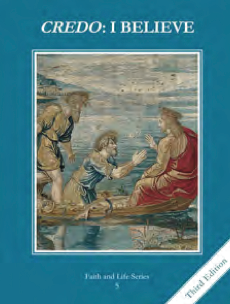 Teacher’s Manual: pp. 368-369Materials: Textbook	Death occurs at the end of life. It is the separation of our bodies, which die, and our souls, which live forever.Death is the separation of the soul from the bodyall things decay and die souls live foreverour bodies and souls will be reunited in eternityFuneral etiquetteactionswordsdressShare experiences of going to a funeral or wakeGive examples of how natural cycle of lifeTalk about how to keep your body healthy and how to keep your soul healthyWatch and pray “In Paradisum” https://safeYouTube.net/w/uZ82 The translation and history of this ancient prayer is found here https://www.traditioninaction.org/religious/Music_P000_files/P088_Paradisum.htm Prayer for the Poor Souls in PurgatoryTeacher’s Manual: pp. 370-371Materials: Student Textbook	Particular judgement happens at the time of death. Those who die in a state of mortal sin go to hell, those who die in a state of grace go to heaven.Particular JudgementSouls are judged immediatelyHow we live on earth determines how we spend eternityHellSeparation from GodMortal sin is choosing separation from GodHeavenDeath in a state of graceUnion with GodDiscuss how students can live life aimed at HeavenDiscuss how to ask forgiveness here on earthVisit a cemetery Watch “Heaven, Hell, and Purgatory” https://safeYouTube.net/w/UV82 Pray the Chaplet of Divine MercyTeacher’s Manual: pp. 372-373Materials: The Last Battle by C. S. Lewis	Purgatory is the transitory state between death and heaven. Heaven is eternal happiness.HeavenEternal happiness with GodUnion with angels and saintsPurgatoryPurification in needed to enter HeavenCan begin purification while on earthCan help souls in purgatory by our prayersThey can help us by their prayersRead chapters 15 and 16 of The Last Battle by C. S. Lewis, discuss how Lewis describes heaven as being more perfect than earth.Write a letter to a Saint. Encourage students to ask them questions about heaven.Discuss-What advice do you think you Confirmation Saint would give you about how to live?Watch and pray the litany of the Saints https://safeYouTube.net/w/qM82 Teacher’s Manual: pp. 374-375Materials: Painting depicting the Last Judgement	At the end of time, Christ the King will judge all people. Souls and bodies will be reunited adding to the joys of heaven or the sorrows of hell.Final JudgementJesus will return as glorious KingAll the living and the dead will be part of the general judgementBodies and souls will be reunitedPhysically experience the sorrows of hellPhysically experience the joys of heavenCompare the joys of being reunited with Jesus to the joys of seeing a good friendPray the Apostles Creed and note how it mentions the last thingsRead Revelation 21 and draw a picture showing what it might look likeWatch “I Can Only Imagine” https://safeYouTube.net/w/ZS82 where the artist describes what it might be like to be united with God in heaven.Prayer for the Poor Souls in Purgatory